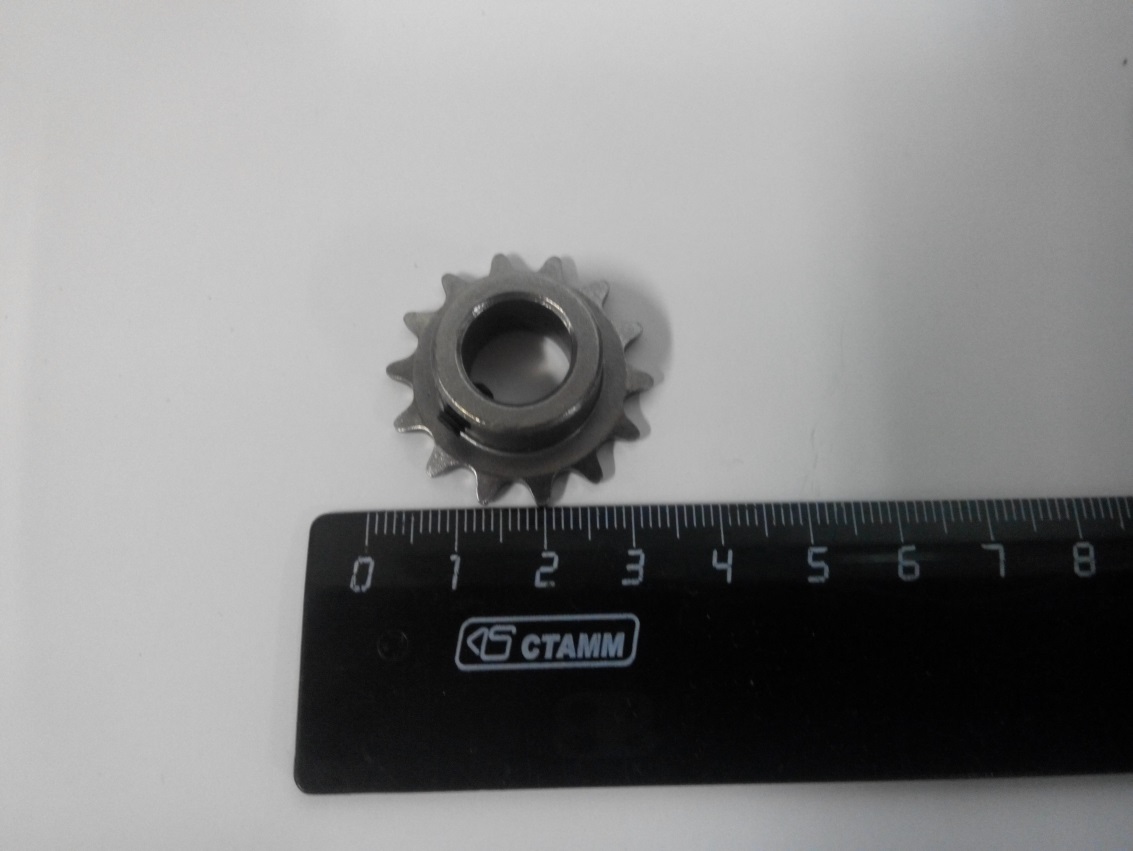 Код из 1САртикулНаименование/ Бренд/ПоставщикГабаритыД*Ш*В,ммВес,грМатериалМесто установки/НазначениеF0034707  70BR300-20AЗвездочка в сборе 70BR300-20AD=31d=19d=13Металл Кромкооблицовочный станок BR300/ITM300F0034707  70BR300-20AComaticD=31d=19d=13Металл Кромкооблицовочный станок BR300/ITM300